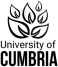 Carrying out a Distant placement in Northern Ireland: Information for UndergraduatesAs part of your degree, if you have a home address in Northern Ireland, then you are eligible to apply to carry out your final year Extending placement as a distant placement in Northern Ireland. Key points to note are:Undertaking a distant placement in NI is not guaranteed. Permission is given by your programme at the time and is dependent on your course progress and trajectory. This optional placement is not supported financially by the University of Cumbria and you are therefore responsible for your own travel and accommodation costs. Our travel policy for distant placement can be found at this link.You are expected to seek and secure your own placement from a list of approved schools. The placement needs to be in the key stage that you have not undertaken an assessed placement in, prior to your extending placement.If you are on the three-year degree then you also need to be aware that: You need to complete both the 10-day orientation placement and the 50-day extending placement in Northern Ireland. Your programme may also need you to return to campus for a brief period upon completion of the extending placement.You have already carried out your Foundation Stage assessed placement before your final year, as students are unable to complete placements in Nursery / Reception (known as Primary 1 in NI) settings in Northern Ireland. Please make your Personal Tutor and University Partnership tutors aware that this is the case.What happens next?During the final term of your 2nd Year (of a 3-year degree) or 3rd Year (of a 4-year degree) you will receive an email inviting you to express your interest through an online form.You will then be given access to a list of approved schools for you to use, to identify and make contact with suitable schools for your location. Once you have secured a placement, you will need to inform the education placement unit and provide them with the details for your placement to be recorded on In Place.Final approval for the placement will then be sought from your course programme.If you have any further queries about the process, then you can email Education Placements at educationplacements@cumbria.ac.uk